Табель посещаемости  кружка «Бумажные кружева»старшая логопедическая группа месяц:  сентябрь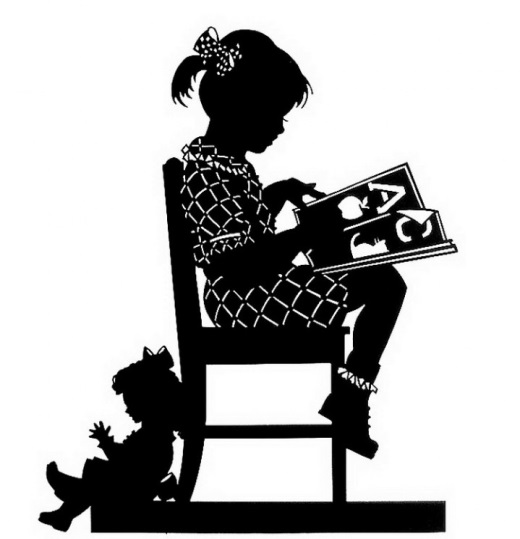 Табель посещаемости  кружка «Бумажные кружева»старшая логопедическая группамесяц:  октябрь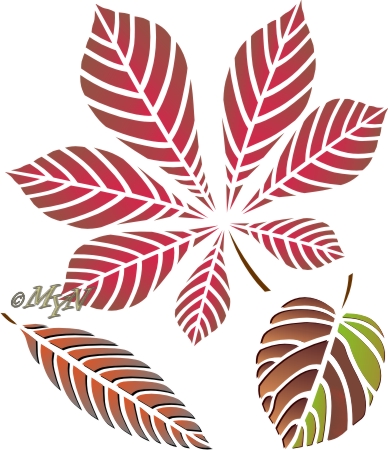 Табель посещаемости  кружка «Бумажные кружева»старшая логопедическая группа месяц:  ноябрь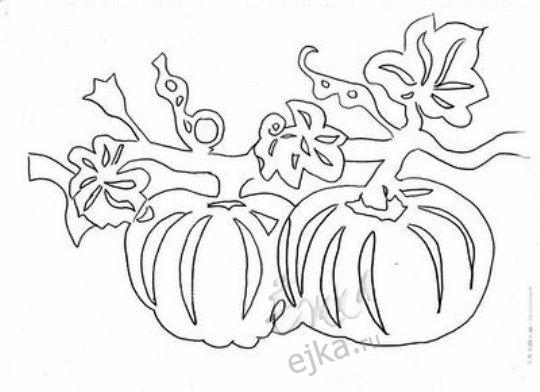 Табель посещаемости  кружка «Бумажные кружева»старшая логопедическая группа месяц:  декабрь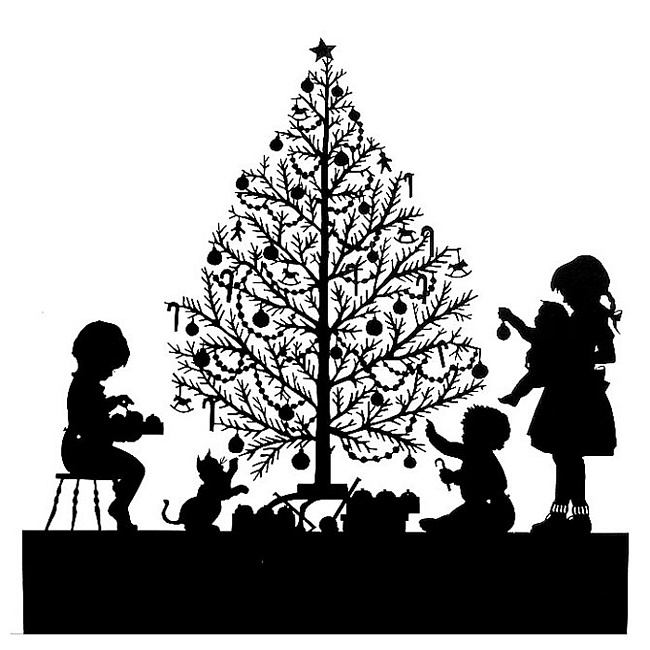 Табель посещаемости  кружка «Бумажные кружева»старшая логопедическая группа месяц:  январь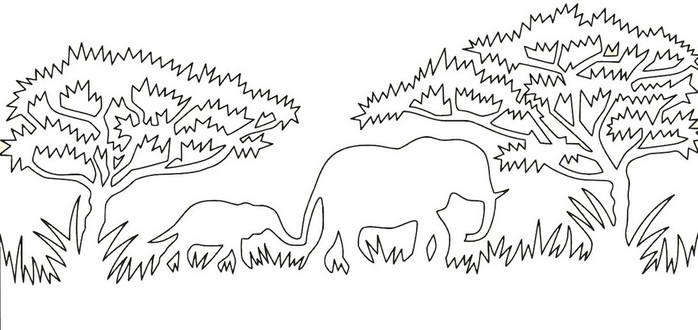 Табель посещаемости  кружка «Бумажные кружева»старшая логопедическая группа месяц:  февраль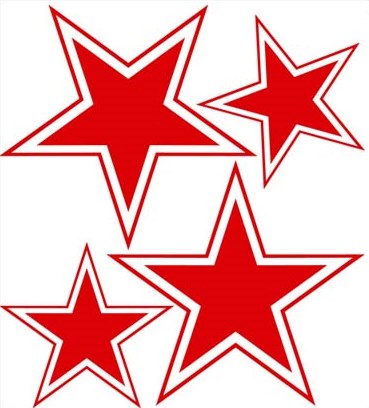 Табель посещаемости  кружка «Бумажные кружева»старшая логопедическая группамесяц:  март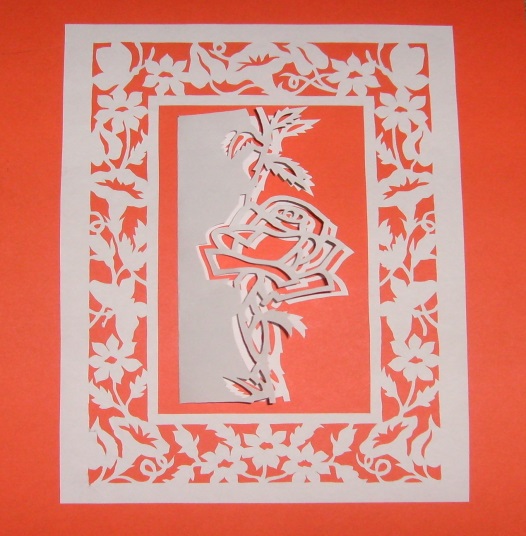 Табель посещаемости  кружка «Бумажные кружева»старшая логопедическая группа Месяц:  апрель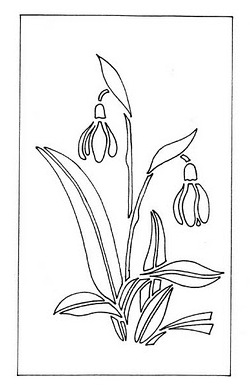 Табель посещаемости  кружка «Бумажные кружева»старшая логопедическая группамесяц:  май№ФИ ребенка12345678910Количество детей№ФИ ребенка12345678910Количество детей№ФИ ребенка12345678910Количество детей№ФИ ребенка12345678910Количество детей№ФИ ребенка12345678910Количество детей№ФИ ребенка12345678910Количество детей№ФИ ребенка12345678910Количество детей№ФИ ребенка12345678910Количество детей№ФИ ребенка12345678910Количество детей